Perėjimas - sukoncentruoti ir subalansuoti protą bei kūną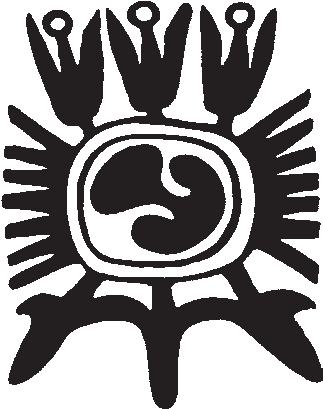 Paruošta pagal „Brain Gym Hook up“ir EFT/TFT pratimus, energijos srauto pakeitimui.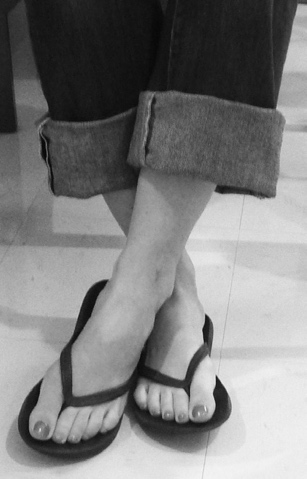 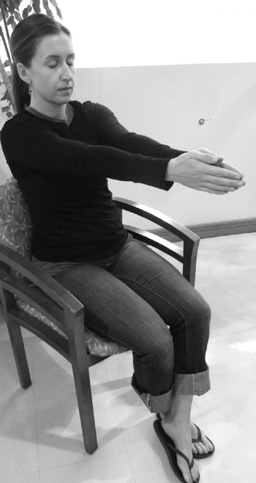 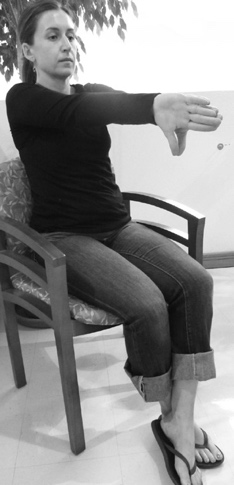 Atsisėskite patogiai ir giliai įkvėpkite. Sukryžiuokite kairę kulkšnį per dešinę kulkšnį.Ištieskite rankas į priekį ir apverskite rankas taip, kad nykščiai būtų nukreipti į žemę.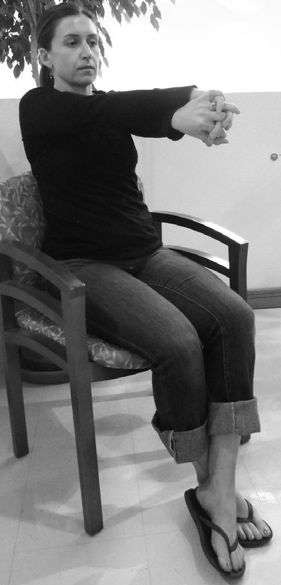 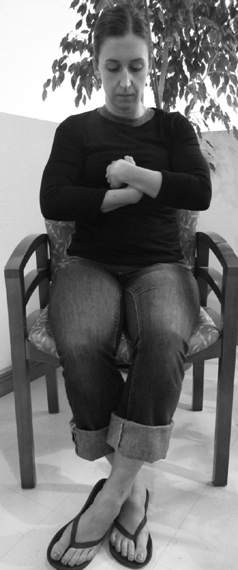 Sukryžiuokite dešinę ranką per kairę ranką ir supinkite pirštus.• Supintais pirštais palieskite krūtinkaulio centrą.• Užsimerkite, giliai įkvėpkite ir atpalaiduokite savo visą kūną.Įsivaizduokite, kad galite nusileisti giliai į savo esybės centrą.(Galite įsivaizduoti centrą po bamba pilvo centre.  Kinijos žmonės šį centrą vadina Dantienu.  Indijos žmonės šį centrą vadina Hara).• Atpalaiduokite liežuvį burnos viršūnėje taip, kad liežuvio galiukas liestųsi už viršutinių priekinių dantų.• Giliai įkvėpkite ir paleiskite visas mintis. Keletą minučių pabūkite tyloje ir gilioje ramybėje.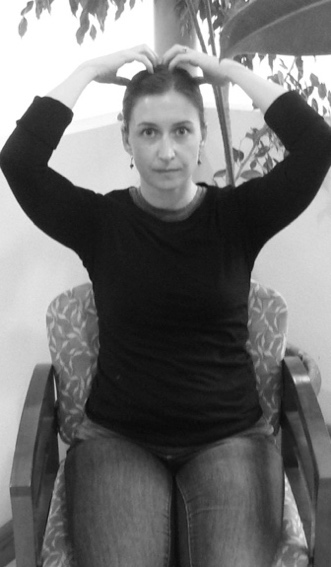 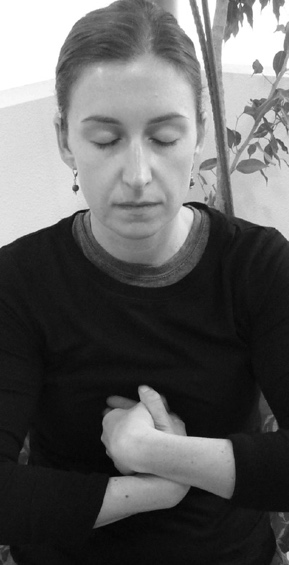 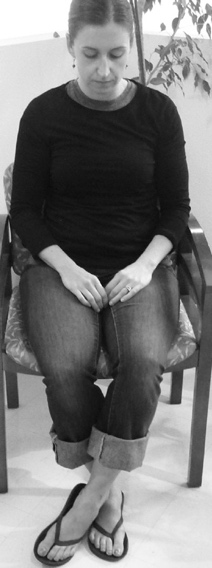 • Po kelių minučių atpalaiduokite rankas pasidėję jas ant kelių.. Kvėpuokite ir lėtai atmerkite akis.• Ištieskite rankas ir švelniai bakstelėkite galvą, kad paskatintumėte smegenis ir energiją.Modelis: Janine Laskowski Gallinar—El Paso, Teksasas"Perėjimas" yra labai naudingas pratimas nusiraminimui ir susikoncentravimui; naudojamas prieš centravimo meditaciją; depresijos ir nerimo palengvinimui; ir proto bei dvasios sutelkimui. Dirbant individualiai ar grupėse, pratimas padeda žmogui nusiraminti ir susitelkti prieš terapiją; arba sutelkti vaikus po pertraukos, prieš egzaminą arba prieš pradedant pamoką.www.capacitar.org